Анушка е ученичка во трето одделение. Нејзините часови започнуваат точно во 8 часот.            Вака изгледаат нејзините активности пред да и започнат училишните активности. Часовникот кој стои на нејзината масичка ја буди точно во 7 часот. Таа влегува во бањата и ја обавува потребната лична хигиена. Доручекот и е на мастата и таа доручкува во 7 часот и 10минути, доручекот и трае 10 минути, а потоа ја подготвува чантата за на училиште. Од дома излегува во 7 часот и 35 минути, а на училиште е точно во 7 часот и 50 минути. Има време да се подготви за првиот час со потребниот училишен материјал.Претстави го времето на активностите на Анушка на дигитален и аналоген часовник!         Будење                 доручек               подготвување        поаѓање                                                                       на чантата              на училиште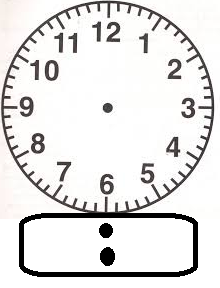 пристигнување на                 започнување на        училиште                          првиот часОдговори на следниве прашања:Колку минути патува Анушка од дома до училиште?________________________________________________________________________________Колку минути и остануваат на Анушка  за да се подготви за првиот час?________________________________________________________________________________Одделенски наставник:Самооценување:1.Успешно2.Ми беше потребна помош од:наставникдругарче3.Имав потешкотии кај_______________________________________________________________________________________________________________________________________________________________________________________________________________________________________________________________4.Треба  да внимавам ________________________________________________________________________________________________________________________________________________________